Lesson 1: Count Large CollectionsLet’s count objects.Warm-up: Choral Count: Count by 10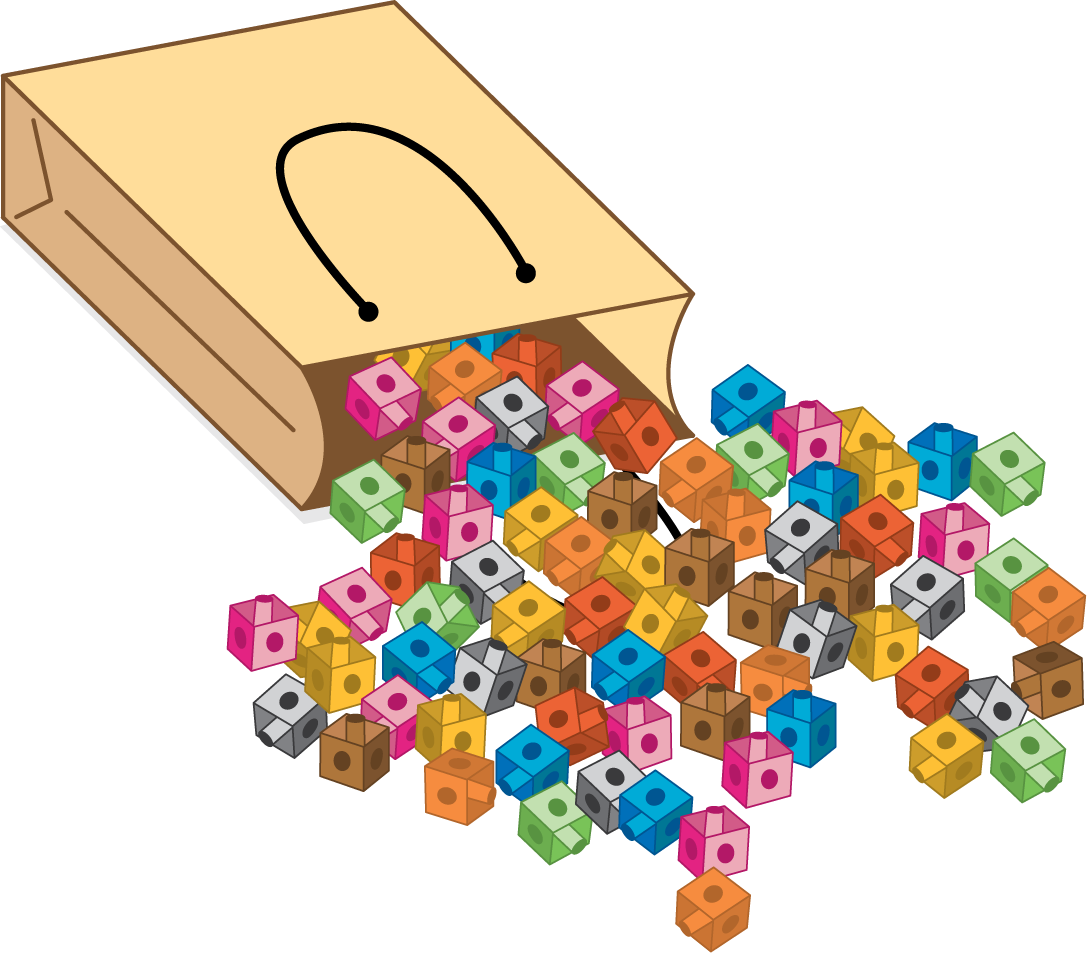 1.3: Centers: Choice TimeChoose a center.How Close?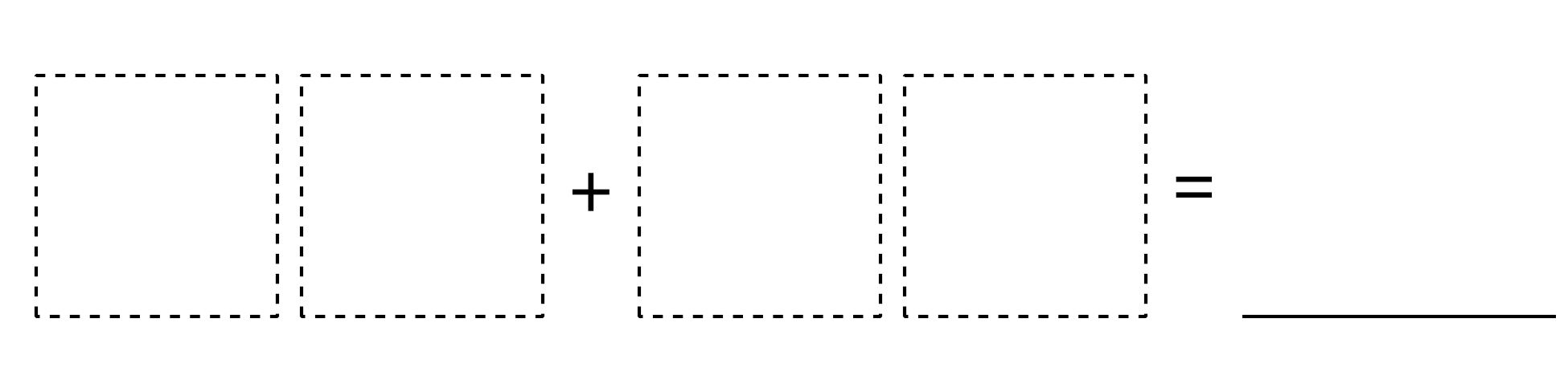 Five in a Row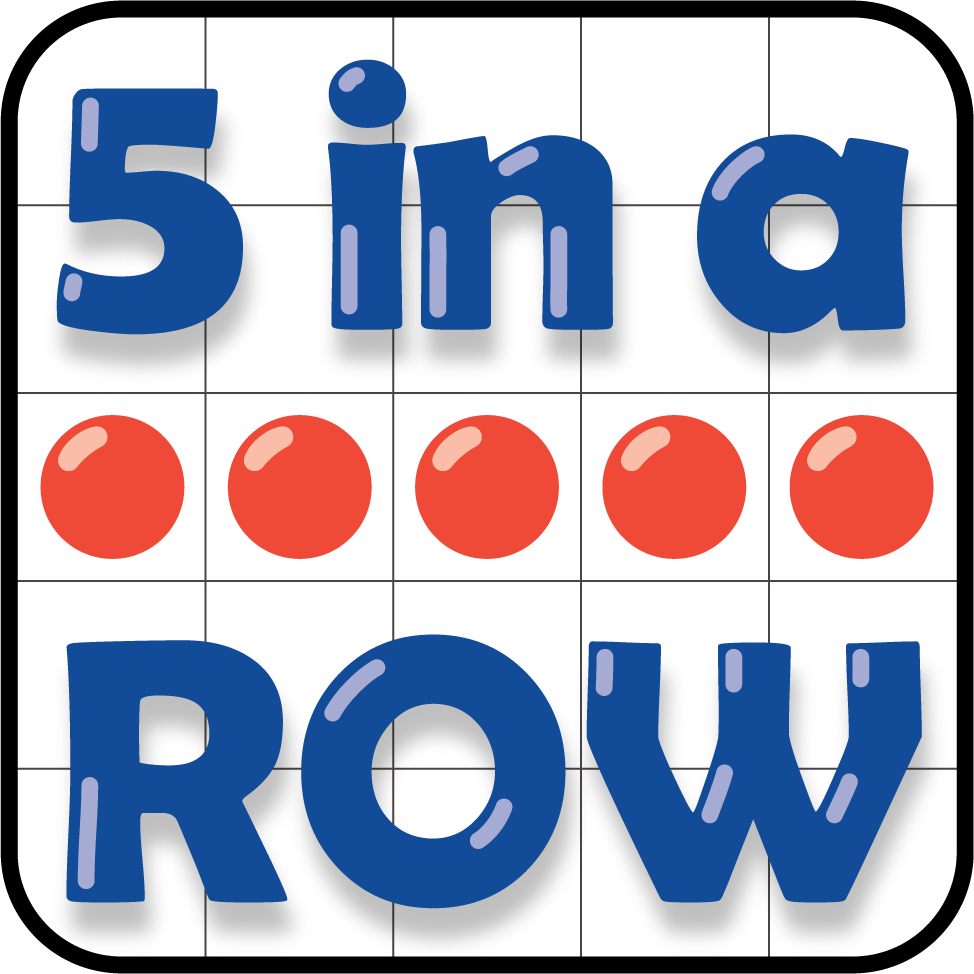 Number Puzzles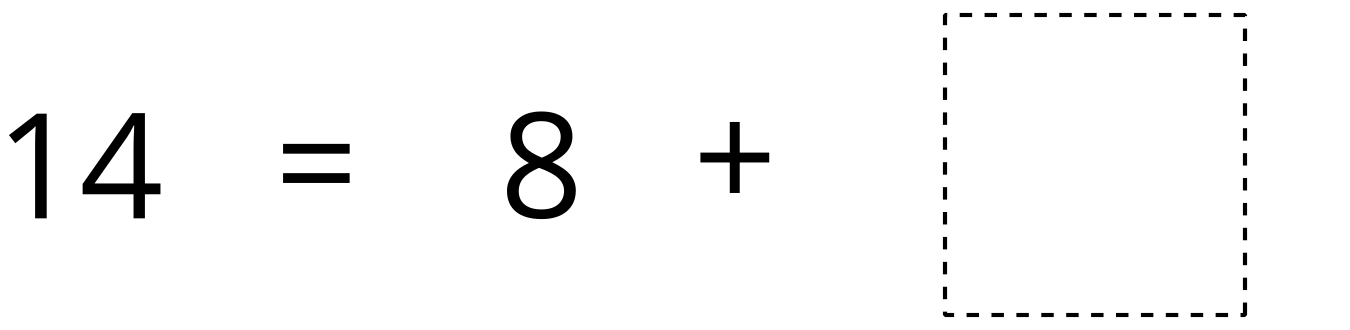 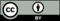 © CC BY 2021 Illustrative Mathematics®